Урок  швейного дела в 5 классе по теме: Пошив наволочки. Обработка боковых срезов.Цели урока:  Образовательная:1. закреплять  знания учащихся по пошиву наволочки;2. совершенствовать  умения и навыки  учащихся по выполнению ручных и машинных швейных работ в процессе пошива наволочки;3. совершенствовать ориентировочные и планирующие действия учащихся в процессе подготовки и выполнения практической работы;Коррекционно-развивающие:1. корригировать мышление учащихся через включение в урок упражнений и заданий на сравнение, обобщение;2. развивать внимание, наблюдательность через включение в урок заданий практического характера; 3. развивать умение выполнять самоанализ своей деятельности, деятельности других учащихся группы; 4. развивать мыслительные процессы, мелкую моторику, глазомер, умение работать по инструкции;Воспитательные: 3. совершенствовать ориентировочные и планирующие действия учащихся в процессе подготовки и выполнения практической работы;2. воспитывать стремление к аккуратному выполнению ручных и машинных работ;3. учить взаимопомощи, рефлексии ;4.  воспитывать трудолюбие, аккуратность, усидчивость.Оборудование: швейные машины, процессор, проектор, экран, компьютерная презентация,  раздаточный материал.Материалы:  детали кроя образца, демонстрационный материал, ножницы, нитки, иголки, линейки, булавки, напёрстки.Дидактическое обеспечение:-учебник  Г. Н. Мерсиянова, Г. Г. Мозговая  Г. Б. Каратуша  «Швейное дело» 5-технологическая карта «Пошив наволочки»;-инструкционная карта «Выполнение  двойного шва»;-образец объекта труда (наволочка);-образец поузловой обработки изделия (наволочки)- презентация, кроссворд, тесты.Методы обучения:   -Словесный метод: беседа методом постановки вопросов; рассказ-объяснение;-Наглядно-демонстрационный метод: демонстрация наглядных пособий; личный показ учителем трудовых приёмов;-Практический метод: упражнения; работа с письменными инструкциями.Тип урока: урок по выполнению комплексных работ по закреплению приобретённых знаний, умений и навыков.Этапы урока:1.     Организационный.2.     Актуализация знаний, сообщение новой темы.3.     Систематизация знаний.4.     Объяснение новой темы.5.     Закрепление.6.     Практическая работа.7.     Итоги урока.Ход урока.Организационный момент: -приветствие учащихся;-проверка явки учащихся;-проверка готовности учащихся к уроку;-настрой учащихся на работу;-доведение до учащихся плана урока.Нам  предстоит творческая корпоративная командировка: путешествие в страну Белья красивых снов, где мы познакомимся с  Белошвейкой,  с историей возникновения постельного белья, вспомним, что входит в комплект постельного белья, выполним обработку комплекта постельного белья с соблюдением ТУ, узнаем о профессиях этой страны.Актуализация знаний учащихся: Прежде чем мы отправимся в дорогу, давайте определим изделия по назначению.  (Слайд №3) Расшифруем анаграммы: ( простыня, пододеяльник, наволочка)  (слайд 4)Что входит в комплект постельного белья?      (слайд №5)Назначение постельного белья? (ответы учащихся: постельное белье - изделия из ткани, используемые для обустройства постели и комфортного отдыха человека от дневных трудов);3. Изложение учителем материала: (Используя ТК и образцы поузловой обработки изделия).Итак, мы начинаем наше путешествие. Открываем  страницу истории слайдРедко задумываешься о происхождении и истории тех простых вещей, которые окружают нас с рождения и считаются настолько естественными, что трудно представить их отсутствие. К таким вещам можно отнести и постельное бельё.        Много тысячелетия прототипами постельного белья служили солома, трава, листья, шкуры животных, а в бедных семьях часто обходились и вовсе без него  слайдВ России распространение и появление постельного белья приходится на середину XVIII века. По указанию ПетраI в Новодевичий монастырь пригласили 30 монахинь их Фламандии, чтобы обучали девочек-сирот умению шить и вышивать постельное бельё  слайд
        И  вышивка, и кружево и сама ткань для постельного белья в те времена были только белого цвета, именно в это время появилась профессия белошвейка, названная так по цвету ткани, с которой они работали.С появлением постельного белья возникли загадки.Отгадывая загадки, мы заполним кроссворд и получим право на продолжение путешествия  с  Белошвейкой  по стране Белья красивых снов.Загадки слайд     1.Стелют на матрац меня,    Называюсь … (простыня);2. Одежда без рукавов (одеяло);3. Набита пухом, лежит под ухом (подушка);4. Четыре ножки, одно тело и две спинки (кровать);5. От забот и от трудов    Отдыхаем здесь мы,    Ну, а лодырь – тот готов    Жить на этом месте,    Здесь мы спим и тут лежим,    Если заболели,    Человек не может жить     Без своей … (постели);6. Что можно увидеть с закрытыми глазами? (сон);7. Для подушки есть в комоде   Платье, сшитое по моде! (наволочка)Издавна славяне придавали большое значение всем предметам домашнего обихода; очень важная, а часто и мифическая роль приписывалась одежде и белью, в том числе и постельному. Ночью оно выполняло такую же защитную функцию, как одежда днем. По народным верованиям ночь – время царствования нечистой силы, когда человек особенно уязвим, ведь он раздет и безоружен.Защитить человека были призваны рисунки, которыми вышивали бельё. Чаще всего оно украшалось символами, например (солнце символ – круг, что значит возрождение и победу над тьмой;  постельное бельё с круговым орнаментом не только защищало от темных сил, но и «охраняло» благополучие дома; волны и зигзаг на постельном белье изображали стихию воды, ромбы и квадраты – землю, мелкие кружочки (точки) – зерно  слайд        XX век, век торжества постельного белья! Большую популярность приобретает постельное белье, выполненное в разнообразной цветовой гамме с использованием ярких и насыщенных цветов  слайдНа  смену дорогим тканям приходят ситец, сатин, бязь, лен.Чтобы продолжить путешествие с Белошвейкой по стране Белья красивых снов необходимо набраться сил.Физкультминутка Закрепление знаний учащихся. 1) Какую форму имеет наволочка? (Квадрат) 2) А почему вы так считаете? (Потому, что все стороны равны) 3) Из скольких деталей состоит наволочка? (Из одной)  4) У вас на столах лежит коллекция «Магазин тканей». Какая из тканей вам нравится? Можно ли из нее сшить наволочку? (Дети называют шелк, ситец, бязь, лен, показывают друг другу, друг у друга проверяют имеющиеся знания по тканям)Учитель: Кто выбрал шелк, это красиво, но дорого, а более практичный – ситец, лен, бязь, так как постельное белье приходится часто стирать. Самый долговечный и практичный- лен. (Дети учитывают свойства тканей: хорошо впитывают влагу, пропускают воздух).5). Какой краевой шов используют  при пошиве  наволочки? (ответы учащихся – шов вподгибку с закрытым срезом). 6).Назовите соединительный шов, которым обрабатывалась  наволочка? (ответы учащихся – запошивочный и двойной шов).Почему именно эти соединительные швы мы использовали при пошиве комплекта постельного белья? (ответы учащихся – это прочные швы с закрытыми срезами).Даю задание найти эти швы в индивидуальных коллекциях швов, проверить друг у друга. Кто затрудняется определить и найти, помогаю сама.    7) Как вы думаете, почему именно эти швы используют при пошиве наволочки? (Так как белье часто стирают, срезы спрятали, дольше будет служить) 8) Как рассчитать количество ткани для пошива наволочки (2 длины + 25 см. на клапаны + 5 см. на швы и усадку  60+60+25+5=1м 50см).9). Технология пошива шва вподгибку с закрытым срезом. (Подворачиваем поперечный срез изделия на изнаночную сторону на 0, 5 см, затем еще раз на 0,7 см).10)  Технология пошива шва вподгибку с закрытым срезом. (Подворачиваем поперечный срез изделия на изнаночную сторону на 0, 5 см, затем еще раз на 0,7 см).11). Какие инструменты необходимы для пошива наволочки? (Загадываю загадки) Конь стальной,Хвост льняной. (Игла).Два братца,Одно сердце. (Ножницы).Идет пароход –То взад, то вперед,А за ним такая гладь –Ни морщинки не видать. (Утюг).ВЕРНЫ ЛИ УТВЕРЖДЕНИЯ O - При работе на швейной машине разрешается снять косынку и фартук. O - Во время работы следить за посадкой и правильным положением рук, ног. O - Не наклоняться к движущимся и вращающимся частям швейной машины. O - На платформе машины можно положить ручку, телефон, ножницы. O - Во время работы на швейной машине разрешается разговаривать, смотреть по сторонам.Составьте последовательность пошива наволочки.Ответ: Д, А, Г, Б, В, Ж.Практическая работа по выполнению двойного шва1) Ознакомление с образцом двойного шва (у каждого на рабочем месте, у более слабых ИТК по операциям).    2) Ознакомление с пооперационной технологической картой (текст, чертеж, операции выполнения). Использование компьютера.    3) Обращаю внимание, что есть первый прошив, ширина шва 5 мм и второй прошив, ширина шва 7 мм.Дети должны ответить почему все-таки двойной шов, а о том что бельевой должны догадаться раньше.   4) Разбор технологической карты (обобщение учителя).   5) Коррекционная игра: не отрывая кистей рук от стола собрать пальцами игрушки зонтики, самолетики, крупные пуговицы «Кто больше». Дети проверяют друг у друга и считают.   6) Игра по технике безопасности «Лови ошибку». Учитель делает некоторые ошибки, дети должны их заметить и сказать как правильно нужно обращаться с ножницами, иглами, булавками, утюгом, швейной машинкой.7) Выполнение практической работы.    8) Текущий инструктаж, помощь более слабым учащимся (индивидуальная работа).    9) Целевые обходы: в процессе работы следить за культурой труда, соблюдением Т.Б., проверка глазомера, правильность использования учебно-технической документации, рационального использования учебного времени.   10) Заключительный инструктаж: анализ выполнения практической работы, разбор и вскрытие причин, ошибок и способов их устранения.   11) Уборка рабочих мест.IV. Подведение итогов работы.     1) Дети, работающие в парах, ставят друг другу оценки за индивидуальную работу по карточкам.     2) Оценки за практическую работу ставят на стенде при помощи знаковой системы по объявленным критериям (дидактическая игра «Райтинг». Оценка ученика и учителя должна совпадать).      3) Подведение итогов урока учителем:     -сообщение о достижении цели урока - объективная оценка результатов коллективного и индивидуального труда учащихся на уроке, выставление оценок в журнал. V. Уборка в мастерской.Составьте последовательность пошива наволочки.Первые упоминания о постельном белье появились только в начале XV века в древнем Риме. Из Египта в Италию поставлялась льняная ткань с красивейшими узорами из фруктов, цветов .  Богатые римляне застилали ею постели.В Европу этот обычай пришел гораздо позднее.И вышивка, и кружево и сама ткань для постельного белья в те времена были только белого цвета, именно в это время появилась профессия белошвейки, названная так по цвету ткани, с которой они работали.Белошвейками в эпоху Возрождения создавались настоящие произведения искусства. Мода эта продержалась до конца XVIII века, но следовать ей могла только знать, так как считалось, что постельное белье является предметом роскоши. А средние слои населения лишь в начале XIX века получили возможность употреблять постельное белье.В Европе в это время получила широкое распространение вышивка гладью, состоятельными людьми постельное белье с такой вышивкой заказывалось во Франции или Германии, и стоило это огромных денег.Что касается нашей страны, то в России в эту пору стали развиваться центры народных ремесел, выпускающие замечательные украшения для белья, салфеток и скатертей. Речь идет о расцвете вологодского и елецкого кружева, работ из Торжка и Костромы. По красоте и качеству они не уступали европейским, но были гораздо дешевле. Кстати, льняные скатерти с салфетками, украшенные нашим кружевом высоко ценятся за границей до сих пор.В России издавна считалось, что каждая девушка должна иметь в своем приданном постельное белье. Для приданного выпускались специальные свадебные комплекты, украшенные фестонами и кружевом.Но все, же ручная работа была дорога, и потому для украшения постельного белья все чаще стали использовать машины. Так появилась не только ручная роспись (такое белье нельзя стирать в горячей воде), но и машинная печать, и машинная вышивка. Конечно, это значительно уменьшило стоимость белья.Для создания постельного белья стали использовать не только льняные ткани, но и хлопок, сатин, а так, же смесовые ткани и шерсть. Шелк использовался для белья давно. Кстати, первой дамой, которая использовала его для своего ложа, была мадам Помпадур.В наше время выбор постельного белья ограничивается только покупательной способностью человека и его вкусом. Современная промышленность и нашей страны, и зарубежная выпускает постельное белье в таком ассортименте, которое способно удовлетворить даже самых придирчивых и капризных покупателей.Интересно, что массовое производство постельного белья началось лишь после второй мировой войны. Стало возможным приобретать полные комплекты постельного белья, которые состояли из наволочек, простыни и пододеяльника.Физминутка. «Ах, как долго мы писали»
Ах, как долго мы читали,
Глазки у ребят устали. (Поморгать глазами)
Посмотрите все в окно, (Посмотреть влево - вправо)
Ах, как солнце высоко. (Посмотреть вверх.)
Мы глаза сейчас закроем, (Закрыть глаза ладошками)
В классе радугу построим,
Вверх по радуге пойдем, (Посмотреть по дуге вверх вправо и вверх - влево)
Вправо, влево повернем,
А потом скатимся вниз, (Посмотреть вниз)
Жмурься сильно, но держись. (Зажмурить глаза, открыть и поморгать имФизминутка.
Мы трудиться очень любим
Шить, вязать и вышивать
Физминуткой мы займемся,
Чтоб немного отдохнуть,
Сил, энергии набраться
Руки вверх мы поднимаем
Влево, вправо, вверх и вниз. (2 раза)
Маховое колесо на себя крутить не просто
Чтоб педаль вращать в машине
Мышцы сильные нужны,
Значит будем приседать,
Сидя прыгать и скакать,
Чтобы глазки не болели,
Будем ими мы моргать.
Чтобы ручики не млели,
Будем ими мы махать.
За работу принимайся
Да смотри-ка постарайся
Будь в работе аккуратен
Ты людей, друг, не смеши
ФИЗМИНУТКА
Вы, наверное, устали,
Ну, тогда все дружно встали.
Распрямились, потянулись,
А теперь назад прогнулись. 
Разминаем руки, плечи,
Чтоб сидеть нам было легче,
Покрутились, повертелись
И за парты все уселись.
Хоть зарядка коротка,
Отдохнули мы слегка.
Глазки крепко закрываем, 
Дружно до пяти считаем,
Открываем, поморгаем
И работать продолжаем
И в работе не спеши.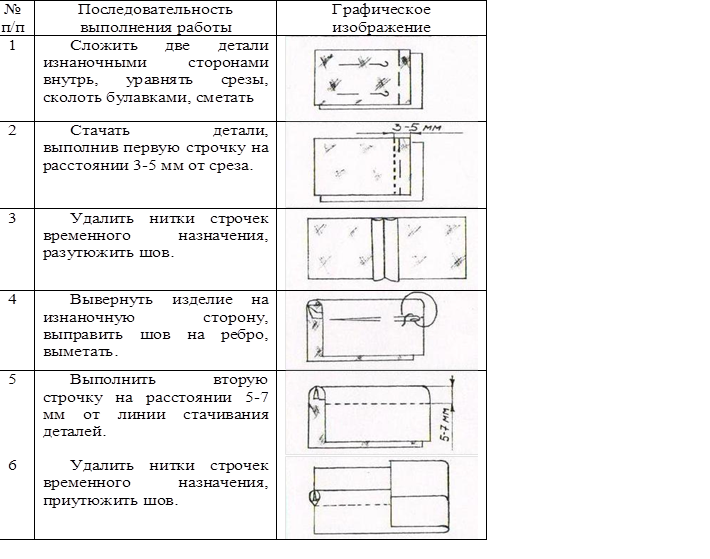 Обработать поперечные срезы. ГДАВыполнить разметку клапана.ВВывернуть изделие. БОбработать боковые срезы.ЖОтутюжить готовое изделие.ДОбработать поперечные срезы. ГСложить деталь по меткам.АВыполнить разметку клапана.ВВывернуть изделие. БОбработать боковые срезы.ЖОтутюжить готовое изделие.11222334477555